                               Силабус навчальної дисципліни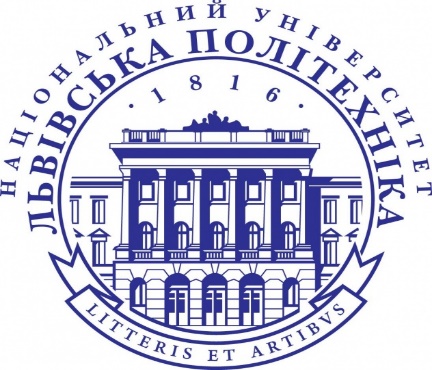                                «Сценарна майстерність радіо і телепередач»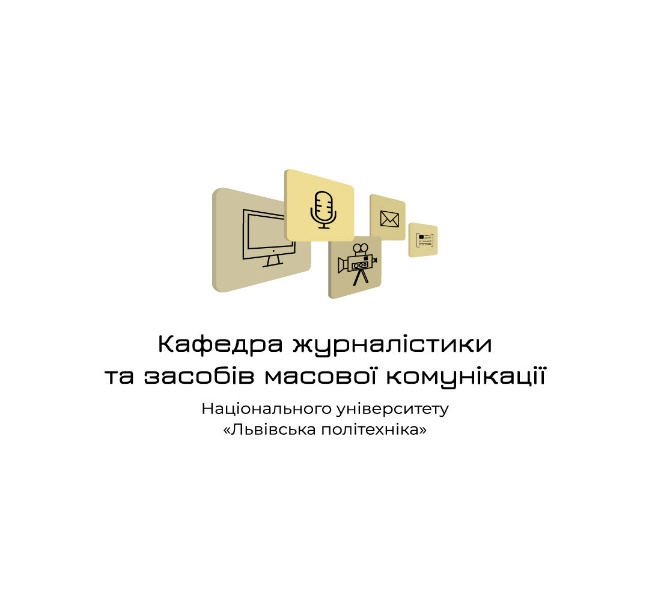                                         Рівень вищої освіти – другий (магістерський)                                               Спеціальність «Журналістика»                                               Освітня програма 061 «Журналістика»                                               Рік навчання: 1, семестр 2                                               Форма навчання: денна, заочна                                               Кількість кредитів ЄКТС: 5                                               Мова викладання: українська                                               Асистент кафедри. Федів Іванна Миколаївна                                               Контактна інформація лектора: Ivanna.M.Fediv@lpnu.ua                                                Сторінка курсу у ВНС: https://us02web.zoom.us/j/*******788?pwd=aXJkQUNtcUk1WDBBQTBDUGxkY3BXZz09ОПИС ДИСЦИПЛІНИ          Мета вивчення дисципліни  - засвоєння студентами теоретичних та  практичних основ сценарної майстерності радіо і телепередач , опанування ними знань у цій сфері та особливостей створення та написання сценаріїв у різних ЗМІ.         Під час вивчення курсу студенти ознайомляться із особливостями написання та складання сценаріїв –від відеосюжетів, до верстки телевізійних та радійних новин, особливостей створення та написання сценаріїв до теле та радіопроектів і журналістських розслідувань.У результаті вивчення дисципліни студенти повинні знати стандарти, принципи та критерії того як складати сценарії, працювати у відповідних програмах та вміти ці сценарії редагувати        Вивчення навчальної дисципліни передбачає формування та розвиток у здобувачів освіти  компетентностей:Інтегральна: Здатність створювати  складні спеціалізовані задачі та практичні проблеми в галузі сценаристики. Вміти створювати ці сценарії, редагувати, створювати та писати їх для великих проєктів.Розшифровувати синхрони та адаптовувати це у сценаріїЗагальні компетентності: ЗК01. Здатність застосовувати знання в практичних ситуаціях. ЗК02. Знання та розуміння предметної області та розуміння професійної діяльності. ЗК03. Здатність створювати та ініціювати. ЗК04. Здатність до пошуку, оброблення та аналізу інформації з різних джерел. ЗК05. Навички використання інформаційних і комунікаційних технологій. ЗК08. Здатність навчатися і оволодівати сучасними знаннями. ЗК09. Здатність реалізувати вміння та знання у редакціях. ЗК10. Здатність зберігати та примножувати моральні, культурні, наукові цінності і досягнення суспільства .Спеціальні компетентності: СК 01 Здатність застосовувати знання зі сфери сценаристики радіо і телепередач  у своїй професійній діяльності;СК 02 Здатність створювати  сценаріїСК 03 Здатність створювати медіапродукт.Програмні результати:ПРН7. Самостійно розробляти проекти шляхом  творчого застосування існуючих і генерування нових ідей.ПРН8.Вміти створювати власний інформаційний продукт на підставі дотримання журналістських стандартів та просувати його відповідно до законів ринку.ПРН 10. Вміти розраховувати, проектувати, досліджувати тенденції ринку, проводити маркетинговий аналіз діяльності ЗМІ, виводити на масмедійний ринок нові масмедійні проекти.ПРНС2.3 Вміти створювати сценарій радіо та телепрограми, працювати в кадрі, начитувати текст у радіоефірі.КОМ 1. Донесення до фахівців і нефахівців інформації, ідей, проблем, рішень та власного досвіду в галузі професійної діяльності.КОМ 2. Здатність ефективно формувати комунікаційну стратегію.АІВ 1 Управління комплексними діями або проектами, відповідальність за прийняття рішень у непередбачуваних умовах.АІВ2 Відповідальність за професійний розвиток окремих осіб та/або груп осіб, здатність до подальшого навчання з високим рівнем автономності.Структура курсуТеми лекційних та практичних занятьКритерії оцінювання результатів навчання студентів денної форми навчанняКритерії оцінювання результатів навчання студентів заочної форми навчанняРоз’яснення критеріїв оцінюванняУ залежності від складності та рівня виконання завдання студент під час практичного заняття може отримати від 1 до 5 балів.1-2  бали виставляється за усну відповідь, яка відповідає теоретичному матеріалу, поданому на лекційному заняття. 3 бали студент отримує за усну відповідь, яка включає інформацію отриману студентом крім лекцій також внаслідок опрацювання додаткової літератури. 4-5 балів передбачають доповнення усної відповіді презентацією або виконання творчого завдання, зокрема: написання сценаріїв для теле та радіо проекту на довільну  тему .Назву проекту та жанр визначає студент за бажаннямНаписання сценаріїв рекламного ролика на соціальну тематику про насильство у сім»їСтворення верстки телевізійних новинКонтрольне завдання передбачає написання сценарію для телевізійного ток-шоу і оцінюється  в 5 балів.   Під час дистанційного навчання вимоги до відповідей та розподіл балів відповідає такому ж, що й під час офлайн навчання. Для студентів заочної форми навчання передбачені додаткові види контрольних робіт для самостійної роботи:Порівняти сценарії верстки новин для двох телевізійних телеканалів, виявити помилки  (максимально - 5 балів);Написати  сценарій проекту на тему «Медицина і ковід» (максимально - 5 балів);Запропонувати проект власного сценарію на довільну тему(максимально - 10 балів).         Студенти денної форми навчання можуть виконати зазначені вище завдання як відпрацювання у разі відсутності їх на практичному занятті з поважної причини (хвороба, міжнародне стажування, участь у конференції тощо).Визнання результатів неформальної та інформальної освітиВизнання результатів навчання, здобутих в межах неформальної чи інформальної освіти регулюється відповідним Порядком, затвердженим в Національному університеті «Львівська політехніка» 03.01.2020р. (https://lpnu.ua/sites/default/files/2020/pages/2139/poryadok-viznannya-rezultativ-navchannya.pdf), надалі – Порядок.  У межах дисципліни «Сценарна майстерність радіо і телепередач» зараховуються здобутки в неформальній освіті, зокрема, стажування у вільний від навчання час   на теле та радіо каналах У разі успішного стажування і пред’явлення відповідного сертифікату, студенту зараховується 10 балів як опанування матеріалу з 2 відповідних програмі тем у межах поточного контролю. За бажанням студента, відповідний сертифікат може бути зарахований як відпрацювання у разі  відсутності здобувача вищої освіти на практичному занятті з поважної причини (хвороба, міжнародне стажування, участь у конференції тощо). Крім того, як результат інформальної освіти (самоосвіти) студент може подати підбірку опрацьованих сценаріїв із   ЗМІ , власних сценаріїв, підтверження участі на тренінгах та  семінарах тощо. Результати такої діяльності після проходження відповідних процедур, передбачених у Порядку, можуть бути зараховані як контрольна робота з дисципліни «Сценарна майстерність радіо і телепередач» та оцінені 5 балами.        Політика щодо дотримання принципів академічної доброчесності: списування та використання мобільних пристроїв під час письмових опитувань, екзамену заборонені. Контрольні роботи, есе повинні бути унікальними та мати коректні текстові посилання на використану літературу. Рекомендована літератураКурінна Г. В. Сценарна майстерність на телебаченні. Теледраматургія: навч. посібн. / Г. В. Курінна. — Х. : ХДАК, 2013. — 189 сМельник, Тетяна. Креативні тенденції відеореклами у соціальних мережах. Маркетинг в Україні. 2018. No 2. - С. 8-25.Курінна, Г. В. Сценарій у сучасному екранному мистецтві : проблеми термінології / Г. В. Курінна // Культура України : зб. наук. пр. / Харк. держ. акад. культури. — Х., 2010. — Вип. 32. — С. 231–238.Десятник Г. Кінотелемонтаж як академічна дисципліна. Вища школа : наук.-практ. видання. 2016. No 3. - С. 101-108.Барнич, М. М. Майстерність актора: техніка "обману": навчальний посібник з майстерності актора (лекції та практичні заняття). 2-е видання, виправлене та доповнене. Київ: Ліра-К, 2022. - 304 сThomson R. Bowen C. Grammar of the shot, second edition. New York, 2009. - 392p.Крипчук М. В. Тональний образ масового театралізованого видовища в контексті створення загальносценічного художнього образу. Вісник Національної академії керівних кадрів культури і мистецтв: щоквартальний науковий журнал. Київ, 2018. № 1. - С. 187-191.Вид заняттяКількість годин, денна формаКількість годин, заочна формаЛекції154Практичні заняття306№Тема лекційного заняттяКількість годин, ДФ (денна форма), ЗФ (заочна форма)Тема практичного заняттяКількість годин, ДФ (денна форма), ЗФ (заочна форма)1.Вступ. Предмет і завдання курсу. Мета вивчення дисципліни «Сценарна майстерність радіо і телепередач» та її необхідність майбутнім журналістам.ДФ 1ЗФ 0Сценарії-як основна складова роботи редактора. ДФ 2ЗФ 02.Різновиди телевізійних та радійних сценаріїв .ДФ 2ЗФ 2Розбір сценаріїв  радіо та телепрограм на прикладі сценіріїв телеканалів та радіо станційДФ 6ЗФ 23.Сценарії на радіо.ДФ 2ЗФ 0Написання в групі сценарію для радіопроекту. Розбір сценаріїв.ДФ 4ЗФ 04.Технічний аспект редакторського опрацювання матеріалівДФ 2ЗФ 0 Працюємо в команді. Робота технічного складу з готовим сценарієм.ДФ 4ЗФ 25.Норми редагування радіопрограм та телевізійних програмДФ 4ЗФ 0 Редагуємо готові сценарії. Створюємо сценарії на прикладі готових. ДФ 4ЗФ 06.Технічне втілення сценарію радіопередач та телевізійних передачДФ 2ЗФ 0.Застосовуємо на практиці сценарій. Імітуємо теле та радіо ефір . Розбираємо технічні помилки.ДФ 4ЗФ 07.Радіопередача та телевізійна передача: позиції редактора у сценаріях ДФ 2ЗФ 0 Розроблення сценарного плану. Пункти, що важливі у сценарії.ДФ 6ЗФ 28.ДФ 15     ЗФ  2ДФ 30    ЗФ 69.Розподіл балів у 100-бальній шкаліРозподіл балів у 100-бальній шкаліВид заняттяРазом задисциплінуПрактичні заняття (7занять по 5 балів) – 35 Виконання контрольних (самостійних) робіт – 5Тестовий (екзаменаційний) контроль – 60100Розподіл балів у 100-бальній шкаліРозподіл балів у 100-бальній шкаліПоточний контроль (ПК)Разом задисциплінуПрактичні заняття (3 заняття по 5 балів) – 15Виконання контрольних (самостійних) робіт – 25Тестовий (екзаменаційний) контроль – 60100